Reports for WinForms SamplesPlease be advised that this ComponentOne software tool is accompanied by various sample projects and/or demos which may make use of other development tools included with the ComponentOne Studios.Reporting Samples:Visual Basic Samples 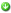 C# Samples XML Samples C1ReportDesigner Samples Sample	DescriptionSimpleDesigner	Uses the C1ReportDesigner control to implement a simple reportdesigner.Printing and Previewing SamplesVisual Basic and C# Samples SampleDescriptionChartAdd charts to reports using C1Report and C1Chart.CreateReportCreate reports dynamically using code. This sample uses theC1Report component.CustomDataCreate custom data source objects for use with C1Report. This sample uses the C1Report and C1PrintPreview component.EmbeddedLoad report definitions into the C1Report component at design time. This sample uses the C1Report and C1PrintPreview component.HtmlFieldsRender reports to HTML preserving HTML formatting.NewsletterCreate reports without data sources (unbound reports). This sample uses the C1Report and C1PrintPreview components.NorthWindView reports imported from the NorthWind database. This sample uses the C1Report component.SampleDescriptionAddScriptObjectAdd custom objects to C1Report's script engine.AdHocSortingSelect the sorting criteria before rendering the report.ADOReportUse ADODB.Recordset objects as C1Report data sources.ChartAdd charts to reports using C1Report and C1Chart. This sample uses the C1Report and C1Chart components.CreateReportCreate reports dynamically using code. This sample uses theC1Report component.CustomFieldsCreate custom Chart and Gradient fields that can be added to any report.CustomHyperlinksPerform custom actions when hyperlinks are clicked.CustomPaperSizeCreate reports that use custom paper sizes. This sample uses theC1Report and C1PrintPreview components.DynamicFormatUse script properties to format the report based on its contents. Thissample uses the C1Report component.EmailSend reports by e-mail.ExportXmlExport reports to an XML format.FlexReportUse a C1FlexGrid control as a data source for your reports.HierReportCreate reports based on hierarchical data. This sample uses theC1Report component.HtmlFieldsRender reports to HTML preserving HTML formatting.ImagesLoad images into a report using two methods.MixedOrientationRenders two C1Reports (one portrait, one landscape) into a single PDF document.PageCountGroupKeep separate page counts for each group in a report.ParameterizedFilterCreate reports with a parameterized filter.ParseParametersParse a PARAMETERS statement in a RecordSource string. This sample uses the C1Report component.ProgressIndicatorDisplay a progress indicator form while a report is rendered.ReportBrowserOpen report definition files and list their contents. This sample uses the C1Report component.ReportBuilderCreate report definitions automatically based on DataTables.ReportDictionaryAdd a custom look up dictionary object to C1Report's script engine.RTFReportShows how to render RTF fields in a report. This sample uses theC1Report component.SubReportDataSourceUse custom data sources with subreports. This sample uses theC1Report component.XMLDataUse any XML document as a report data source. This sample uses the C1Report component.ZipReportCompress and encrypt report definition files. This sample uses theC1Report and C1Zip components.SampleDescriptionCommonTasksA collection of reports that show how to perform common tasks.SampleReportsXML report definition files that show C1Report's features.SampleDescriptionAutoSizeTableThe sample shows how to adjust the widths of a table's columns based on their content. The sample provides a method AutoSizeTable that can be used as-in in any application that needs to automatically size tables based on their content.CoordinatesOfCharsInTextShows how to use the GetCharRect() method (advanced).The sample shows how to use the GetCharRect() method available on RenderText and RenderParagraph classes, which allows to find out the position and size of individual characters in the text. In the sample, a red rectangle is drawn around each character.DataBindingThe sample demonstrates binding to a simple list (including binding to an empty list), binding to a MS Access database, the use of grouping, aggregate functions, and binding of table row/column groups. This sample requires a 2006 v3 version (C1Preview.2 2.0.20063.41002) or later.HyperlinksShows how to create various types of hyperlinksThe sample demonstrates how to create and set up several types of hyperlinks supported by C1PrintDocument and the preview controls: hyperlinks to anchors within the same document, hyperlinks to anchors in other C1PrintDocument objects, hyperlinks to locations within the document (render objects, pages), hyperlinks to external files/URLs.ObjectCoordinatesThe sample shows how to connect the coordinates in the preview pane with the objects in the C1PrintDocument being previewed. Methods are provided that find the RenderObject currently under the mouse, query the properties of the object, highlight it in the preview, and manipulate it: change the object's background color, text, or other properties. The changes are immediately reflected in the document.Note that for highlighting to work this sample requires a 2006 v2 version (C1Preview.2.0.20062.40855) or later.PageLayout1Shows how to use the PageLayouts property.The sample creates a document with different page layouts for the first page, even pages and odd pages. The different layouts are specified declaratively via the PageLayouts property of C1PrintDocument, no even handling is involved.PageLayout2Shows how to use the LayoutChangeBefore property of RenderObject. The sample creates a document with an object that forces a page break,and a different page layout that is "nested" within the current layout, sothat the current layout is automatically restored when the nested object is over.RenderObjectsIntroduces most of the RenderObject types provided by C1PrintDocument. The sample creates and previews a C1PrintDocument, in which most of theRenderObject types provided by C1PrintDocument are included:RenderArea, RenderText, RenderGraphics, RenderEmpty, RenderImage, RenderRichText, RenderPolygon, RenderTable, RenderParagraph.RenderTOCShows how to use the RenderToc object.The sample demonstrates how to create the table of contents for a document using the dedicated RenderToc render object.RotatedTextThe sample shows how to insert rotated text into C1PrintDocument.Textrotated at different angles is shown.StackingShows how to use stacking rules for render objects' positioningThe sample demonstrates how to use the RenderObject.Stacking property to set stacking rules for block (top to bottom and left to right) and inline (left to right) positioning of objects. Relative positioning of objects is also demonstrated.Tables1Shows how to create tables, set up table headers and footers.The sample creates and previews a C1PrintDocument with a table. Demonstrates how to set up table headers (including running headers) and footers. Shows how to add orphan control (the minimum rows printed on the same page before the footer is specified).Tables2The sample shows the basic features of tables in C1PrintDocument. The following features of tables are demonstrated:Table borders (GridLines property, allowing to specify the 4 outerand 2 inner lines).Borders around individual cells and groups of cells.Style attributes (including borders) for groups of disconnected cells.Cells spanning rows and columns.Content alignment within the cells (spanned or otherwise).Table headers and footers.Tags (such as page number/total page count) in table footer.Style attributes: borders, font and background images.Tables3Shows multiple inheritance of styles in C1PrintDocument tables.The sample demonstrates multiple inheritance of styles in tables. A table with some test data is inserted into the document. Some style attributes are redefined for the styles of a row, a column, and a cell group. Cells at the intersections of the groups inherit styles for all, combining them.TabPositionShows how to use the TabPosition property of text rendering objects. The sample creates a document with a RenderParagraph object, on whichthe TabPositions property is defined, specifying the tab positionscalculated on document reflow depending on the current page width.VisibleRowsColsDemonstrates the Visible property of table rows/columns.The sample shows the Visible property of RenderTable's rows and columns, that allows to you hide table rows and columns without removing them from the table. This sample requires a 2006 v3 version (C1Preview.2 2.0.20063.41002) or later.WideTablesShows how to create wide tables spanning several pagesThe sample demonstrates the feature of C1PrintDocument which allows rendering of wide objects spanning multiple pages horizontally. To enable this feature, the object's CanSplitHorz property should be set to True. The preview is also adjusted to better show wide objects (margins are hidden, the gap between pages set to zero, and the end user is prevented from showing the margins).WrapperDocThis sample provides source code for a very simple wrapper around the new C1PrintDocument implementing some of the RenderBlock/Measure methods from the "classic" (old) C1PrintDocument. This sample may be especially useful to facilitate conversions of applications using the classic preview to the new preview.ZeroWidthRowsColsDemonstrates the treatment of table columns with zero width.The sample shows that columns with zero width/rows with zero height are not rendered at all (as if their Visible property were set to False). This sample requires a 2006 v3 version (C1Preview.2 2.0.20063.41002) or later.